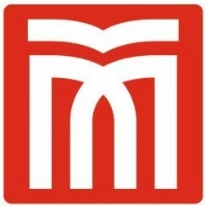 T.C.MUŞ ALPARSLAN ÜNİVERSİTESİSAĞLIK HİZMETLERİ MESLEK YÜKSEKOKULU…………………………………………..…………..… Bölüm Başkanlığı’na         	Bölümünüz ………………………………………………………………………………………….Programı …………………………….. numaralı ………… sınıf öğrencisiyim. Aşağıda listede belirttiğim dersleri daha önce okuduğum bir yükseköğretim kurumunda başarmama rağmen, otomasyon sisteminden muaf olmadığımı öğrenmiş bulunmaktayım. Söz konusu derslerden muaf olmak için başvurumun tekrar değerlendirilmesi hususunda,Gereğini bilgilerinize arz ederim.  ….. /….. / 20.....Adı Soyadı-İmzaAdres:  	GSM: 									      Muafiyet için tekrar değerlendirilmesini istediğim dersler;Sıra NoDersin KoduDersin Adı12345678910